Welche Apps bietet die BA bereits an?AzubiWelt
Die AzubiWelt ist eine App für Ausbildungssuchende. 
Mit der AzubiWelt hat die BA eine zielgruppenorientierte App für Jugendliche entwickelt, die eine Ausbildungsstelle suchen. ​​In der AzubiWelt können sie Ausbildungsberufe entdecken, passende Lehrstellen finden und direkten Kontakt zur BA aufnehmen.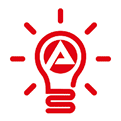 Bringt Weiter 
Die „Bringt weiter“ App stellt die zentrale App der BA dar. 
Die App bündelt dabei alle Informationen, die die BA in Apps bereitstellt und leitet die Kundinnen/ Kunden gegeben falls auch in andere Apps weiter.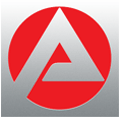 JOBBÖRSE 
Die JOBBÖRSE App bringt Deutschlands größte Jobbörse aufs Smartphone. 
Auch ohne Registrierung können Arbeitsplätze, Ausbildungsstellen, Praktika/ Trainee Jobs, Künstler-Engagements und Selbstständige Tätigkeiten gesucht werden.
 Berufe Entdecker
Der BERUFE Entdecker als Selbstcheck zum Traumberuf. 
Die App bietet eine Vielzahl an Informationen zu spannenden Ausbildungsberufe. Angeboten werden Bilder, Videos und Tätigkeitsbeschreibungen.
 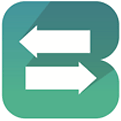 Berufe.TV 
Das Angebot von Berufe.TV für das Smartphone optimiert. 
In über 300 Filmen erzählen Azubis, Studenten und Personalleiter was einen Beruf interessant macht. 
 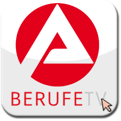 Studienwahl.de 
Die App studienwahl.de unterstützt Studieninteressierte einen passenden Studiengang zu finden. 
Das Angebot umfasst Studiengänge an allen staatlichen und staatlich anerkannten Hochschulen und Berufsakademien in ganz Deutschland.
 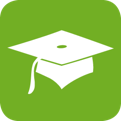 Bewerbung: Fit fürs Vorstellungsgespräch (betrieben durch externen Dienstleister) 
Die App „Bewerbung: Fit fürs Vorstellungsgespräch“ hilft Bürgern und Bürgerinnen bei der Vorbereitung auf Vorstellungsgespräche. 
Die Hauptzielgruppe der App sind Jugendliche, die sich um einen Ausbildungsplatz bewerben. 
 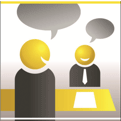 BA Statistik App 
Die BA Statistik App bringt aktuelle Arbeitsmarktdaten auf das Smartphone. 
Dazu gehören u.a. die aktuellen Zahlen und Entwicklungen zu Arbeitslosigkeit und offene Stellen nach Region.
 BA SGB II 
Die BA SGB II App bietet aktuelle Eckdaten der Grundsicherung. 
Dazu gehören unter anderem Zahlen zur Arbeitslosigkeit im Rechtskreis SGB II, Anzahl der arbeitslosen erwerbsfähigen, Anzahl der Langzeitleistungsbezieher, Bedarfsgemeinschaft und viele Weitere.